ΕΛΛΗΝΙΚΗ ΔΗΜΟΚΡΑΤΙΑ  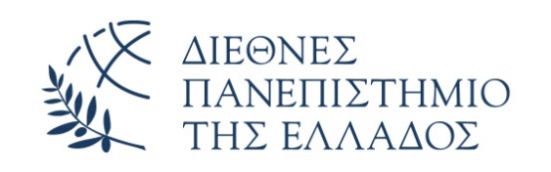 ΣΧΟΛΗ ΕΠΙΣΤΗΜΩΝ ΥΓΕΙΑΣ    				Ημερομηνία:  …………………………	            ΤΜΗΜΑ ΝΟΣΗΛΕΥΤΙΚΗΣ					            ΑΛΕΞΑΝΔΡΕΙΑ ΠΑΝΕΠΙΣΤΗΜΙΟΥΠΟΛΗΠ Ρ Α Κ Τ Ι Κ ΟΑΞΙΟΛΟΓΗΣΗΣ ΠΤΥΧΙΑΚΗΣ ΕΡΓΑΣΙΑΣΟι υπογεγραμμένοι1._____________________________________Εισηγητής/Επιβλέπων2_______________________________________ Μέλος3._______________________________________ΜέλοςΕπιτροπή αξιολόγησης της πτυχιακής εργασίας τ..... φοιτητ................................. .........................................................................................................................................με θέμα.......................................................................................................................... ....................................................................................................................................................... που συστήθηκε με την υπ΄αριθμ.........................................πράξη του τμήματος Νοσηλευτικής. Αφού εξέτασαν την πτυχιακή εργασία κατά τα ισχύοντα την κρίνουν   ελλιπή   ή επιτυχή (*)  ομόφωνα ή κατά πλειοψηφία  (*) και τη βαθμολογούν με 1. ___________________ 2. ___________________ 3. ___________________       αντίστοιχα  (αριθμητικώς και ολογράφως ).  Μέσος όρος__________________.Η ΕΠΙΤΡΟΠΗ1.__________________________________     (υπογραφή) 2.__________________________________          » 3.__________________________________           »* επισυνάπτονται οι αναλυτικές βαθμολογίες των τριών (3) αξιολογητών